Отделение-Национальный банк по Республике Адыгея Южного главного управления Центрального банка Российской Федерации информирует о проведении Всероссийской онлайн-зачета по финансовой грамотности (далее – онлайн-зачет, мероприятия), который состоится в период с 7 по 16 декабря 2020 года на сайте www.finzachet.ru.В текущем году онлайн-зачет будет проводиться для двух целевых аудиторий: для населения и для субъектов малого и среднего предпринимательства (далее-субъекты МСП).По всем возникающим вопросам можно обращаться в Отделение-НБ Республики Адыгея к Ачмизовой Елене Викторовне (8772) 59-71-10, (988)084-75-61; к Пузанковой Анне Владимировне (8772) 59-71-13, (928) 467-08-11 и к Аспидовой Елене Михайловне (8772) 59-71-20, (903)465-34-86.ПриложениеАнонс‌ ‌
Всероссийского онлайн-зачета 
по финансовой грамотности для населения ‌С 7 по 16 декабря 2020 года состоится III Всероссийский онлайн-зачет по финансовой грамотности, в котором сможет принять участие любой желающий.  Организаторы мероприятия: Банк России и Агентство стратегических инициатив. У каждого участника будет возможность проверить, насколько хорошо он ориентируется в финансовых вопросах, а также получить индивидуальные рекомендации, чтобы восполнить пробелы в своих знаниях. В онлайн-зачете два уровня сложности: базовый (для тех, кто не считает себя специалистом в финансах) и продвинутый (если вы готовы к сложным вопросам). В каждом уровне по 30 вопросов. Ответив верно на 20 вопросов и более, участник получит именной сертификат.Темы онлайн-зачета:банки и банковские операции;денежно-кредитная политика;инвестирование;налоги;пенсии;общая финансовая грамотность;финансовое мошенничество;валюта;страхование;финансовый омбудсмен.Время на прохождение — 1 час. Пройти тест можно несколько раз — количество попыток не ограничено. Удачи!ПриложениеАнонс‌ ‌
Всероссийского онлайн-зачета 
по финансовой грамотности для малого и среднего бизнеса ‌С 7 по 16 декабря 2020 года состоится Всероссийский онлайн-зачет по финансовой грамотности для представителей малого и среднего бизнеса. Организаторы мероприятия: Банк России и Агентство стратегических инициатив. Каждый предприниматель сможет узнать, насколько хорошо он ориентируется в мире финансов, правильно ли использует финансовые инструменты и льготы для своего бизнеса. Также каждый участник зачета получит индивидуальные рекомендации, чтобы восполнить пробелы в своих знаниях.В онлайн-зачете два уровня сложности: базовый (для тех, кто не считает себя специалистом в финансах) и продвинутый (если участник готов к сложным вопросам). В каждом уровне по 30 вопросов. Ответив верно на 20 вопросов и более, участник получит именной сертификат.Основные темы зачета:единый реестр субъектов МСП и система страхования вкладов для индивидуальных предпринимателей и малых предприятий;инструменты государственной поддержки МСП;микрофинансирование, инвестиционные платформы и краудфандинг;взаимодействие с банками;лизинг и факторинг;привлечение финансирования на фондовом рынке;страхование рисков;система быстрых платежей;финансовый мониторинг и валютный контроль;недобросовестные практики и защита прав потребителей финансовых услуг.Время на прохождение — 1 час. Пройти тест можно несколько раз — количество попыток не ограничено. www.finzachet.ru 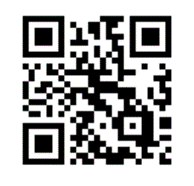 Удачи!www.finzachet.ru 